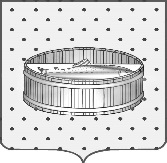 Ленинградская область                           Лужский муниципальный район Совет депутатов Лужского городского поселениятретьего созываРЕШЕНИЕ                                                               19 декабря 2016 года    № 145                                                                     О передаче муниципального недвижимого имущества в безвозмездное пользование  ЛОО КПРФ              На основании обращения 1 секретаря Лужского РК КПРФ          Фролкиной Н.Г., согласно положению п. 3, ст. 17.1 Федерального закона от 26.07.2006 № 135-ФЗ «О защите конкуренции», Совет депутатов муниципального образования Лужское городское поселение Лужского муниципального района Ленинградской области  РЕШИЛ:1. Разрешить администрации Лужского муниципального района Ленинградской области заключить с Ленинградским областным (региональным) отделением политической партии «Коммунистическая партия Российской Федерации»  договор безвозмездного пользования на кабинеты    №  94, 97, расположенные на 1 этаже административного здания  по адресу: Ленинградская область, г. Луга, пр. Кирова, д. 73, общей площадью  58,2 кв. м, для размещения общественной приемной и обеспечения Уставной деятельности  организации сроком на 3 года с 01.01.2017.2. Контроль за исполнением решения возложить на  постоянную депутатскую комиссию  по вопросу муниципального имущества, земельным отношениям, строительству, архитектуре, вопросам ЖКХ, благоустройства, энергетики и охране окружающей среды.Глава Лужского городского поселения,исполняющий полномочия председателя Совета депутатов	                                                                              В.Н. Степанов Разослано: КУМИ – 2 экз., адм. ЛМР, ЛОО КПРФ, прокуратура.